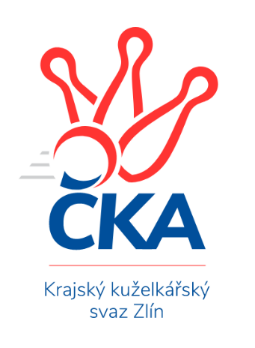 ZLÍNSKÝ KRAJSKÝ KUŽELKÁŘSKÝ SVAZ                                                                                          Zlín 4.11.2023ZPRAVODAJ ZLÍNSKÉ KRAJSKÉ SOUTĚŽE2023-20247. koloTJ Zubří B	- TJ Spartak Hluk	6:0	1715:1526	8.0:0.0	3.11.VKK Vsetín C	- TJ Zubří C	1:5	1614:1678	3.0:5.0	3.11.TJ Chropyně 	- TJ Sokol Machová C	4.5:1.5	1603:1548	4.0:4.0	3.11.TJ Bojkovice Krons C	- KK Camo Slavičín B	2:4	1643:1756	3.0:5.0	3.11.KC Zlín D	- TJ Bojkovice Krons B	1:5	1511:1553	2.5:5.5	4.11.SC Bylnice B	- TJ Sokol Luhačovice B	2:4	1651:1733	3.0:5.0	4.11.TJ Bojkovice Krons C	- VKK Vsetín C	2:4	1715:1725	4.0:4.0	1.11.Tabulka družstev:	1.	TJ Sokol Luhačovice B	7	6	0	1	28.0 : 14.0 	37.0 : 19.0 	 1700	12	2.	TJ Bojkovice Krons B	6	5	0	1	26.0 : 10.0 	29.5 : 18.5 	 1635	10	3.	KK Camo Slavičín B	7	5	0	2	26.0 : 16.0 	35.0 : 21.0 	 1644	10	4.	VKK Vsetín C	6	4	0	2	23.0 : 13.0 	26.5 : 21.5 	 1686	8	5.	TJ Chropyně	7	3	1	3	21.5 : 20.5 	27.5 : 28.5 	 1578	7	6.	TJ Zubří B	6	3	0	3	19.0 : 17.0 	27.5 : 20.5 	 1627	6	7.	SC Bylnice B	7	3	0	4	20.0 : 22.0 	25.0 : 31.0 	 1623	6	8.	TJ Spartak Hluk	7	3	0	4	20.0 : 22.0 	25.0 : 31.0 	 1559	6	9.	TJ Sokol Machová C	7	2	1	4	15.5 : 26.5 	21.0 : 35.0 	 1579	5	10.	TJ Bojkovice Krons C	6	2	0	4	14.0 : 22.0 	23.0 : 25.0 	 1568	4	11.	TJ Zubří C	7	1	2	4	15.0 : 27.0 	21.5 : 34.5 	 1552	4	12.	KC Zlín D	7	1	0	6	12.0 : 30.0 	21.5 : 34.5 	 1477	2Program dalšího kola:8. kolo10.11.2023	pá	17:00	VKK Vsetín C - TJ Zubří B	10.11.2023	pá	17:00	TJ Chropyně  - TJ Bojkovice Krons B	10.11.2023	pá	17:00	TJ Zubří C - KC Zlín D	10.11.2023	pá	17:00	TJ Bojkovice Krons C - TJ Spartak Hluk	11.11.2023	so	14:00	TJ Sokol Luhačovice B - KK Camo Slavičín B	11.11.2023	so	17:00	SC Bylnice B - TJ Sokol Machová C		 TJ Zubří B	1715	6:0	1526	TJ Spartak Hluk	Václav Zeman	 	 237 	 210 		447 	 2:0 	 403 	 	217 	 186		Jiří Pospíšil	Vladimír Adámek	 	 218 	 207 		425 	 2:0 	 393 	 	195 	 198		Miroslav Nožička	Martin Adam	 	 208 	 206 		414 	 2:0 	 357 	 	196 	 161		Roman Prachař	Petr Pavlíček	 	 201 	 228 		429 	 2:0 	 373 	 	182 	 191		Eva Kyselákovározhodčí:  Vedoucí družstev	 VKK Vsetín C	1614	1:5	1678	TJ Zubří C	Petra Gottwaldová	 	 215 	 220 		435 	 1:1 	 448 	 	234 	 214		Lubomír Krupa	Radek Hajda	 	 180 	 178 		358 	 0:2 	 422 	 	226 	 196		Patrik Zepřálka	Petr Foltýn	 	 207 	 221 		428 	 1:1 	 434 	 	230 	 204		Marek Diviš	Martin Orság	 	 171 	 222 		393 	 1:1 	 374 	 	207 	 167		Josef Zbranekrozhodčí:  Vedoucí družstev	 TJ Chropyně 	1603	4.5:1.5	1548	TJ Sokol Machová C	Milan Podaný	 	 196 	 222 		418 	 2:0 	 334 	 	155 	 179		Pavel Brázdil	Lenka Mikešová	 	 192 	 207 		399 	 0:2 	 431 	 	211 	 220		Miroslav Ševeček	Jaroslav Krejčíř	 	 222 	 180 		402 	 1:1 	 399 	 	193 	 206		Gabriela Benková	Richard Mikeš	 	 180 	 204 		384 	 1:1 	 384 	 	194 	 190		Jakub Pavlištíkrozhodčí: ved	 TJ Bojkovice Krons C	1643	2:4	1756	KK Camo Slavičín B	Jan Křižka	 	 204 	 156 		360 	 0:2 	 438 	 	215 	 223		Rudolf Fojtík	Jan Lahuta	 	 214 	 246 		460 	 2:0 	 439 	 	205 	 234		Jakub Havrlant	Jaroslav Kramár	 	 193 	 211 		404 	 1:1 	 403 	 	205 	 198		Petr Hanousek	Miroslav Šopík	 	 197 	 222 		419 	 0:2 	 476 	 	231 	 245		Rostislav Studeníkrozhodčí:  Vedoucí družstev	 KC Zlín D	1511	1:5	1553	TJ Bojkovice Krons B	Karel Skoumal	 	 185 	 200 		385 	 2:0 	 343 	 	167 	 176		Lumír Navrátil	Tomáš Hanáček	 	 165 	 189 		354 	 0:2 	 418 	 	206 	 212		Lenka Menšíková	Věra Skoumalová	 	 200 	 203 		403 	 0.5:1.5 	 409 	 	206 	 203		Martin Hradský	Matěj Čunek	 	 180 	 189 		369 	 0:2 	 383 	 	189 	 194		Petr Bařinkarozhodčí: Karel Skoumal	 SC Bylnice B	1651	2:4	1733	TJ Sokol Luhačovice B	Antonín Strnad	 	 183 	 184 		367 	 0:2 	 472 	 	235 	 237		Monika Hubíková	Luděk Novák	 	 184 	 203 		387 	 0:2 	 431 	 	219 	 212		Hana Krajíčková	Ladislav Strnad	 	 238 	 209 		447 	 1:1 	 435 	 	217 	 218		Zdenka Svobodová	Ondřej Novák	 	 222 	 228 		450 	 2:0 	 395 	 	185 	 210		Helena Konečná *1rozhodčí:  Vedoucí družstevstřídání: *1 od 51. hodu Ludmila Pančochová	 TJ Bojkovice Krons C	1715	2:4	1725	VKK Vsetín C	Jan Lahuta	 	 218 	 218 		436 	 1:1 	 443 	 	214 	 229		Petr Foltýn	Jozef Kundrata	 	 224 	 222 		446 	 2:0 	 407 	 	210 	 197		Martin Orság	Jan Křižka	 	 207 	 205 		412 	 0:2 	 456 	 	230 	 226		Dita Stratilová	Jaroslav Kramár	 	 197 	 224 		421 	 1:1 	 419 	 	217 	 202		Eva Hajdovározhodčí: KramárPořadí jednotlivců:	jméno hráče	družstvo	celkem	plné	dorážka	chyby	poměr kuž.	Maximum	1.	Monika Hubíková 	TJ Sokol Luhačovice B	461.33	318.2	143.2	5.0	2/3	(485)	2.	Dita Stratilová 	VKK Vsetín C	448.13	304.1	144.0	5.8	4/4	(461)	3.	Ondřej Novák 	SC Bylnice B	445.42	301.4	144.0	5.7	3/3	(479)	4.	Josef Číž 	KK Camo Slavičín B	439.25	302.7	136.6	8.9	3/4	(478)	5.	Václav Zeman 	TJ Zubří B	438.88	295.5	143.4	7.1	4/4	(462)	6.	Martin Hradský 	TJ Bojkovice Krons B	438.83	310.0	128.8	5.2	4/4	(486)	7.	Ladislav Strnad 	SC Bylnice B	433.08	299.8	133.3	7.2	2/3	(448)	8.	Hana Krajíčková 	TJ Sokol Luhačovice B	431.00	299.0	132.0	8.3	2/3	(465)	9.	Ludmila Pančochová 	TJ Sokol Luhačovice B	430.67	300.7	130.0	7.0	3/3	(453)	10.	Zdenka Svobodová 	TJ Sokol Luhačovice B	429.75	298.0	131.8	5.0	2/3	(435)	11.	Eva Hajdová 	VKK Vsetín C	428.50	301.0	127.5	5.5	4/4	(448)	12.	Helena Konečná 	TJ Sokol Luhačovice B	427.75	295.0	132.8	7.8	2/3	(462)	13.	Andrea Katriňáková 	TJ Sokol Luhačovice B	422.11	301.0	121.1	6.7	3/3	(466)	14.	Jozef Kundrata 	TJ Bojkovice Krons C	419.25	294.0	125.3	8.3	4/5	(446)	15.	Petr Foltýn 	VKK Vsetín C	418.33	297.3	121.1	11.3	4/4	(443)	16.	Jakub Pavlištík 	TJ Sokol Machová C	418.00	290.0	128.0	8.7	5/5	(443)	17.	Miroslav Ševeček 	TJ Sokol Machová C	413.07	292.7	120.4	9.4	5/5	(445)	18.	Lenka Mikešová 	TJ Chropyně 	411.89	300.8	111.1	10.0	3/4	(421)	19.	Jaroslav Krejčíř 	TJ Chropyně 	410.83	289.7	121.2	10.4	3/4	(480)	20.	Petr Pavlíček 	TJ Zubří B	409.67	292.0	117.7	9.7	4/4	(434)	21.	Petr Hanousek 	KK Camo Slavičín B	409.67	295.0	114.7	11.2	3/4	(443)	22.	Michal Pecl 	SC Bylnice B	409.00	295.5	113.5	11.7	3/3	(444)	23.	Jakub Havrlant 	KK Camo Slavičín B	408.44	291.8	116.7	13.6	3/4	(439)	24.	Jiří Pospíšil 	TJ Spartak Hluk	408.22	287.3	120.9	8.6	3/4	(437)	25.	Marek Diviš 	TJ Zubří C	406.58	282.2	124.4	7.9	3/3	(434)	26.	Petr Bařinka 	TJ Bojkovice Krons B	405.50	285.8	119.7	8.5	3/4	(446)	27.	Zdeněk Kočíř 	TJ Spartak Hluk	405.44	288.0	117.4	9.8	3/4	(425)	28.	Lumír Navrátil 	TJ Bojkovice Krons B	402.00	284.0	118.0	12.8	4/4	(475)	29.	Lubomír Krupa 	TJ Zubří C	401.00	288.5	112.5	12.0	2/3	(448)	30.	Milan Podaný 	TJ Chropyně 	396.56	291.9	104.6	12.5	4/4	(443)	31.	Věra Skoumalová 	KC Zlín D	394.90	280.2	114.7	9.6	5/5	(426)	32.	Patrik Zepřálka 	TJ Zubří C	393.11	279.1	114.0	8.4	3/3	(422)	33.	Vlastimil Lahuta 	TJ Bojkovice Krons B	393.00	284.5	108.5	13.3	3/4	(428)	34.	Martin Orság 	VKK Vsetín C	392.17	282.2	110.0	14.7	3/4	(407)	35.	Martin Zvonek 	KK Camo Slavičín B	384.17	267.8	116.3	17.3	3/4	(414)	36.	Vladimír Adámek 	TJ Zubří B	382.25	279.5	102.8	12.0	4/4	(425)	37.	Josef Zbranek 	TJ Zubří C	380.75	278.5	102.3	11.0	2/3	(421)	38.	Luděk Novák 	SC Bylnice B	376.11	280.4	95.7	14.8	3/3	(397)	39.	Jaroslav Sojka 	TJ Bojkovice Krons C	375.75	276.3	99.5	11.3	4/5	(410)	40.	Miroslav Nožička 	TJ Spartak Hluk	373.63	280.1	93.5	15.6	4/4	(393)	41.	Karel Skoumal 	KC Zlín D	372.80	266.0	106.8	15.2	5/5	(394)	42.	Matěj Čunek 	KC Zlín D	369.67	270.3	99.3	14.7	4/5	(385)	43.	Gabriela Benková 	TJ Sokol Machová C	367.38	269.8	97.6	15.5	4/5	(399)	44.	Marek Křesťan 	TJ Zubří C	355.50	262.5	93.0	14.3	2/3	(365)	45.	Roman Prachař 	TJ Spartak Hluk	353.33	262.3	91.0	15.3	3/4	(373)	46.	Antonín Strnad 	SC Bylnice B	348.67	263.5	85.2	17.2	3/3	(391)		Rostislav Studeník 	KK Camo Slavičín B	466.50	309.5	157.0	8.5	2/4	(476)		Rudolf Fojtík 	KK Camo Slavičín B	434.00	301.5	132.5	6.5	2/4	(438)		Lenka Menšíková 	TJ Bojkovice Krons B	432.00	300.0	132.0	5.8	2/4	(456)		Jaroslav Kramár 	TJ Bojkovice Krons C	429.17	302.0	127.2	9.5	3/5	(471)		Petra Gottwaldová 	VKK Vsetín C	427.00	302.3	124.8	8.8	2/4	(439)		Martin Adam 	TJ Zubří B	419.33	288.8	130.5	9.0	2/4	(439)		Zdeněk Kafka 	TJ Bojkovice Krons B	418.00	319.0	99.0	14.0	1/4	(418)		Ondřej Kelíšek 	TJ Spartak Hluk	417.83	288.8	129.0	5.2	2/4	(443)		Jaroslav Adam 	TJ Zubří B	413.00	288.0	125.0	8.0	1/4	(413)		Jaroslav Pavlát 	TJ Zubří B	409.00	286.0	123.0	9.5	2/4	(462)		Vladimíra Strnková 	SC Bylnice B	405.00	275.0	130.0	8.0	1/3	(405)		Jana Šopíková 	TJ Bojkovice Krons B	404.50	286.5	118.0	6.5	2/4	(423)		Vítězslav Svárovský 	KK Camo Slavičín B	402.00	281.5	120.5	10.8	2/4	(431)		Anna Nožičková 	TJ Spartak Hluk	400.00	287.0	113.0	11.0	1/4	(400)		Jakub Pavlica 	TJ Zubří C	399.00	287.0	112.0	11.7	1/3	(417)		Jan Lahuta 	TJ Bojkovice Krons C	398.67	279.5	119.2	12.5	3/5	(460)		Adam Záhořák 	KC Zlín D	397.00	287.0	110.0	10.0	1/5	(412)		Václav Vlček 	TJ Sokol Machová C	396.17	288.7	107.5	11.3	3/5	(416)		Michal Kuchařík 	TJ Chropyně 	394.50	287.0	107.5	13.5	2/4	(424)		Miroslav Míšek 	TJ Chropyně 	391.00	254.0	137.0	6.0	1/4	(391)		Jana Dvořáková 	TJ Sokol Machová C	388.50	274.0	114.5	15.5	2/5	(397)		Patrik Lacina 	TJ Zubří C	380.50	289.5	91.0	16.0	1/3	(388)		Jan Křižka 	TJ Bojkovice Krons C	380.33	280.0	100.3	14.8	3/5	(412)		Vendula Vrzalová 	KC Zlín D	377.00	280.0	97.0	12.0	1/5	(377)		Vladimír Beran 	TJ Chropyně 	374.75	273.3	101.5	15.3	2/4	(397)		Miroslav Šopík 	TJ Bojkovice Krons C	373.33	257.3	116.0	10.7	3/5	(419)		Eva Kyseláková 	TJ Spartak Hluk	373.00	267.0	106.0	16.0	1/4	(373)		Radek Hajda 	VKK Vsetín C	361.50	264.5	97.0	19.0	1/4	(365)		Richard Mikeš 	TJ Chropyně 	361.33	265.2	96.2	15.3	2/4	(390)		Klára Cyprová 	TJ Sokol Luhačovice B	356.00	260.0	96.0	12.0	1/3	(356)		Hana Polišenská 	KC Zlín D	355.00	262.0	93.0	14.5	2/5	(383)		Tomáš Indra 	TJ Spartak Hluk	353.67	261.0	92.7	16.7	1/4	(368)		Pavel Brázdil 	TJ Sokol Machová C	353.00	252.0	101.0	14.5	2/5	(372)		Ivana Bartošová 	KK Camo Slavičín B	351.50	263.0	88.5	19.0	2/4	(361)		Tomáš Galuška 	TJ Spartak Hluk	349.00	234.0	115.0	14.0	1/4	(349)		Josef Gazdík 	TJ Bojkovice Krons C	347.00	261.0	86.0	17.0	1/5	(347)		Hana Hrančíková 	TJ Sokol Machová C	343.00	230.0	113.0	13.0	1/5	(343)		Antonín Matula 	TJ Zubří C	342.00	230.0	112.0	12.0	1/3	(342)		Petr Vrzalík 	KC Zlín D	332.00	245.0	87.0	13.0	1/5	(332)		Tomáš Hanáček 	KC Zlín D	331.89	251.0	80.9	19.3	3/5	(376)		Tomáš Černý 	TJ Zubří B	306.00	245.0	61.0	27.0	1/4	(306)Sportovně technické informace:Starty náhradníků:registrační číslo	jméno a příjmení 	datum startu 	družstvo	číslo startu
Hráči dopsaní na soupisku:registrační číslo	jméno a příjmení 	datum startu 	družstvo	Zpracoval: Radim Abrahám      e-mail: stk.kks-zlin@seznam.cz    mobil: 725 505 640        http://www.kksz-kuzelky.czAktuální výsledky najdete na webových stránkách: http://www.kuzelky.comNejlepší šestka kola - absolutněNejlepší šestka kola - absolutněNejlepší šestka kola - absolutněNejlepší šestka kola - absolutněNejlepší šestka kola - dle průměru kuželenNejlepší šestka kola - dle průměru kuželenNejlepší šestka kola - dle průměru kuželenNejlepší šestka kola - dle průměru kuželenNejlepší šestka kola - dle průměru kuželenPočetJménoNázev týmuVýkonPočetJménoNázev týmuPrůměr (%)Výkon2xRostislav StudeníkSlavičín B4764xVáclav ZemanZubří B112.564472xMonika HubíkováLuhačovice B4722xRostislav StudeníkSlavičín B1124761xJan LahutaBojkovice C4602xMonika HubíkováLuhačovice B111.064724xOndřej NovákBylnice B4501xJan LahutaBojkovice C108.234601xLubomír KrupaZubří C4482xPetr PavlíčekZubří B108.034293xVáclav ZemanZubří B4471xLubomír KrupaZubří C107.56448